Publicado en Madrid el 10/03/2015 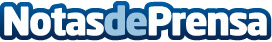 Cada 10 segundos muere una persona en el mundo a causa del alcoholEl alcohol se considera un factor clave para el desarrollo de más de 200 enfermedades; sin embargo, la neurorregulación puede ayudar a muchos pacientes a curar su adicción Datos de contacto:Juan José Legarda917373932 Nota de prensa publicada en: https://www.notasdeprensa.es/cada-10-segundos-muere-una-persona-en-el-mundo Categorias: Nacional Medicina Industria Farmacéutica Madrid Otras ciencias http://www.notasdeprensa.es